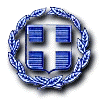 ΕΛΛΗΝΙΚΗ ΔΗΜOΚΡΑΤΙΑ	ΕΡΓΟ:ΝΟΜΟΣ ΑΤΤΙΚΗΣ	«ΑΝΤΙΠΥΡΙΚΗ ΠΡΟΣΤΑΣΙΑ ΤΩΝ ΔΗΜΟΣ ΠΕΝΤΕΛΗΣ	ΔΗΜΟΤΙΚΩΝ ΑΛΣΥΛΙΩΝ ΠΕΝΤΕΛΗΣ»Δ/ΝΣΗ ΠΕΡΙΒΑΛΛΟΝΤΟΣ ΚΑΙ	ΧΡΗΜΑΤΟΔΟΤΗΣΗ:ΠΟΛΕΟΔΟΜΙΑΣ	Υπουργείο Περιβάλλοντος και	Ενέργειας	ΕΠΙΧΕΙΡΗΣΙΑΚΟ ΠΡΟΓΡΑΜΜΑ	«Πρόγραμμα Αγροτικής Ανάπτυξης»	ΚΑ: 69-7341.001ΥΠΟΔΕΙΓΜΑ ΟΙΚΟΝΟΜΙΚΗΣ ΠΡΟΣΦΟΡΑΣΗ οικονομική προσφορά θα πρέπει να έχει την συνολική τιμή προσφοράς, όπως περιγράφεται στην σχετική εγκεκριμένη πρόταση, αλλά και στην παρούσα διακήρυξη.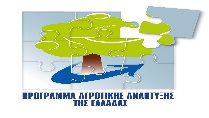 ΔΗΜΟΣ
ΠΕΝΤΕΛΗΣ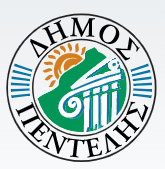 ΔΗΜΟΣ
ΠΕΝΤΕΛΗΣΕΥΡΩΠΑΪΚΗ ΕΝΩΣΗ
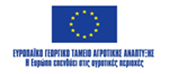 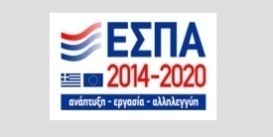 Τίτλος Πράξης: «ΑΝΤΙΠΥΡΙΚΗ ΠΡΟΣΤΑΣΙΑ ΤΩΝ ΔΗΜΟΤΙΚΩΝ ΑΛΣΥΛΛΙΩΝ ΤΟΥ ΔΗΜΟΥ ΠΕΝΤΕΛΗΣ»Τίτλος Πράξης: «ΑΝΤΙΠΥΡΙΚΗ ΠΡΟΣΤΑΣΙΑ ΤΩΝ ΔΗΜΟΤΙΚΩΝ ΑΛΣΥΛΛΙΩΝ ΤΟΥ ΔΗΜΟΥ ΠΕΝΤΕΛΗΣ»Τίτλος Πράξης: «ΑΝΤΙΠΥΡΙΚΗ ΠΡΟΣΤΑΣΙΑ ΤΩΝ ΔΗΜΟΤΙΚΩΝ ΑΛΣΥΛΛΙΩΝ ΤΟΥ ΔΗΜΟΥ ΠΕΝΤΕΛΗΣ»Αναθέτουσα Αρχή:  ΔΗΜΟΣ ΠΕΝΤΕΛΗΣMIS: 0021842672Επιχειρησιακό Πρόγραμμα
«ΠΑΑ – ΕΣΠΑ 2014-2020» Συμβατικό αντικείμενο: Κόστος ετήσιας συντήρησης και τεχνικής υποστήριξης μετά το πρώτο έτος (εκτός συμβατικού αντικειμένου):Συμβατικό αντικείμενο: Κόστος ετήσιας συντήρησης και τεχνικής υποστήριξης μετά το πρώτο έτος (εκτός συμβατικού αντικειμένου):Συμβατικό αντικείμενο: Κόστος ετήσιας συντήρησης και τεχνικής υποστήριξης μετά το πρώτο έτος (εκτός συμβατικού αντικειμένου):Συμβατικό αντικείμενο: Κόστος ετήσιας συντήρησης και τεχνικής υποστήριξης μετά το πρώτο έτος (εκτός συμβατικού αντικειμένου):Συμβατικό αντικείμενο: Κόστος ετήσιας συντήρησης και τεχνικής υποστήριξης μετά το πρώτο έτος (εκτός συμβατικού αντικειμένου):Συμβατικό αντικείμενο: Κόστος ετήσιας συντήρησης και τεχνικής υποστήριξης μετά το πρώτο έτος (εκτός συμβατικού αντικειμένου):Συμβατικό αντικείμενο: Κόστος ετήσιας συντήρησης και τεχνικής υποστήριξης μετά το πρώτο έτος (εκτός συμβατικού αντικειμένου):Συμβατικό αντικείμενο: Κόστος ετήσιας συντήρησης και τεχνικής υποστήριξης μετά το πρώτο έτος (εκτός συμβατικού αντικειμένου):Συμβατικό αντικείμενο: Κόστος ετήσιας συντήρησης και τεχνικής υποστήριξης μετά το πρώτο έτος (εκτός συμβατικού αντικειμένου):